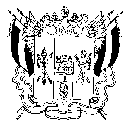 ТЕРРИТОРИАЛЬНАЯ ИЗБИРАТЕЛЬНАЯ КОМИССИЯГОРОДА ТАГАНРОГА (ВОСТОЧНАЯ) РОСТОВСКОЙ ОБЛАСТИПОСТАНОВЛЕНИЕ 02 августа 2021 г.									          № 14-2г. ТаганрогВ соответствии с пунктами 142, 143 статьи 35 Федерального закона
от 12.06.2002  №  67-ФЗ «Об основных гарантиях избирательных прав и права на участие в референдуме граждан Российской Федерации», частью 7 статьи 23 Областного закона от 12.05.2016 № 525-ЗС «О выборах и референдумах  в Ростовской области», рассмотрев документы, представленные в Территориальную избирательную комиссию города Таганрога (восточная) Ростовской области для заверения списка кандидатов в депутаты Городской Думы города Таганрога седьмого созыва по одномандатному избирательному округу № 9, выдвинутых РОСТОВСКИМ ОБЛАСТНЫМ ОТДЕЛЕНИЕМ Политической партии КОММУНИСТИЧЕСКАЯ ПАРТИЯ КОММУНИСТЫ РОССИИ на дополнительных выборах депутата Городской Думы города Таганрога седьмого созыва по одномандатному избирательному округу № 9, Территориальная избирательная комиссия города Таганрога (восточная) Ростовской областиПОСТАНОВЛЯЕТ:1. Заверить прилагаемый список кандидатов в депутаты Городской Думы города Таганрога седьмого созыва, выдвинутых РОСТОВСКИМ ОБЛАСТНЫМ ОТДЕЛЕНИЕМ Политической партии КОММУНИСТИЧЕСКАЯ ПАРТИЯ КОММУНИСТЫ РОССИИ по одномандатным избирательным округам на дополнительных выборах депутата Городской Думы города Таганрога седьмого созыва по одномандатному избирательному округу № 9 (далее – список кандидатов), в количестве 1 человека.2. Выдать уполномоченному представителю, назначенному РОСТОВСКИМ ОБЛАСТНЫМ ОТДЕЛЕНИЕМ Политической партии КОММУНИСТИЧЕСКАЯ ПАРТИЯ КОММУНИСТЫ РОССИИ настоящее постановление с копией заверенного списка кандидатов.3. Опубликовать настоящее постановление в общественно-политической газете «Таганрогская правда» и разместить его на сайте Территориальной избирательной комиссии города Таганрога (восточная) Ростовской области в информационно-телекоммуникационной сети «Интернет» с соблюдением требований пункта 2 статьи 30 Федерального закона от 12.06.2002 № 67-ФЗ «Об основных гарантиях избирательных прав и права на участие в референдуме граждан Российской Федерации».Председатель комиссии 						В.Г. ЕрасовСекретарь комиссии							Ю.В. РоманенкоЗАВЕРЕНпостановлением Территориальной избирательной комиссиигорода Таганрога (восточная) 
Ростовской областиот 02.08.2021 г № 14-2СПИСОКкандидатов в депутаты Городской Думы города Таганрога седьмого созыва,выдвинутых, РОСТОВСКИМ ОБЛАСТНЫМ ОТДЕЛЕНИЕМ Политической партии КОММУНИСТИЧЕСКАЯ ПАРТИЯ КОММУНИСТЫ РОССИИ
(наименование избирательного объединения)по одномандатным избирательным округамО заверении списка кандидатов в депутаты Городской Думы города Таганрога седьмого созыва, выдвинутых РОСТОВСКИМ ОБЛАСТНЫМ ОТДЕЛЕНИЕМ Политической партии КОММУНИСТИЧЕСКАЯ ПАРТИЯ КОММУНИСТЫ РОССИИ по одномандатным избирательным округам на дополнительных выборах депутата Городской Думы города Таганрога седьмого созыва по одномандатному избирательному округу № 9№п/пФамилия, имя, отчество кандидатаДата рожденияМесто рожденияАдрес места жительстваНомер и (или) наименование одномандатного (многомандатного) избирательного округа, по которому выдвигается кандидат1Кобяков Олег Юрьевич 19.05.1965ГОР. ТАГАНРОГ РОСТОВСКОЙ ОБЛ. РОССИЯРостовская область, город ТаганрогОдномандатный избирательный округ №9